It is the STUDENT’S responsibility to ensure that the application is complete!Student Name: ____________________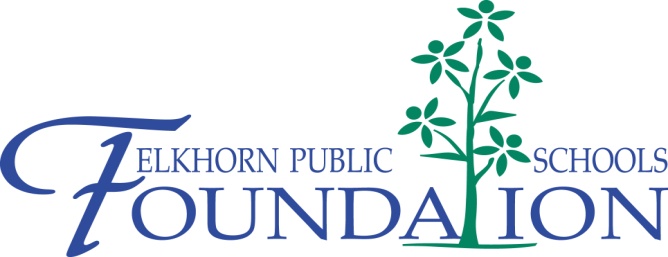 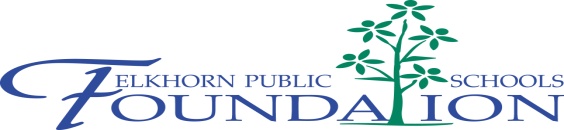 Elkhorn Volunteer Rescue ScholarshipDeadline February 1, 20163:30 pm at Description of Scholarship: The Elkhorn Volunteer Rescue Scholarship will be awarded to two graduating seniors (one from Elkhorn High School and one from Elkhorn South High School) who have plans to pursue a career in fire-fighting, emergency medicine or other health/medical related professions.  Scholarship Value:  $2,500.00 /year for a maximum of four years Requirements:Applicants must attend either Elkhorn High School or Elkhorn South High School.Applicants must have plans to pursue a career in fire-fighting, emergency medicine or other health/medical related professions.Applicants must demonstrate active involvement in high school and community activities, good character and leadership potential.In order to receive subsequent scholarship payments, scholarship recipients must provide a college transcript showing that they maintained a GPA of 2.75 or greater for the previous year of study.  They must also continue their program in fire-fighting, emergency medicine or other health/medical field of study.This application MUST BE TYPED or completed by word processor.  The student’s name should be on each page of the application.  Please review application’s questions carefully- not all applications are the same!All accompanying essays MUST BE TYPED and include the student’s name, title of the essay and title of the scholarship in the right hand corner on each page of the essay.Only applications received by the Counseling Center on or before 3:30pm on February 1st will be reviewed and forwarded to the respective scholarship selection committee for consideration.  Any incomplete applications or applications that do not meet the requirements will be rejected.7th semester transcripts will be attached to the application by the high school counseling department.Application Questions:Name			Today’s date			Address			Phone____________________Parent/Guardian			Email _____			Student Name: ____________________Cum. GPA & Class Rank (7th semester)			ACT Composite		College Choice(s): 				_____Intended Major: 				_____Scholarships Awarded: 				_____Vocational Plans:__________________________________________________List school activities in which you have been involved, and the years of involvement.List awards received indicating the year received (honor roll, academic letter, student of the month, most improved, etc.).List any offices or leadership positions you have held since entering high school.  Indicate the year in which you held each office.List your involvement in the community including employment, non-school organizations, church, etc.  Include years of involvement for each.Essay Question #1:  In 500 words or less, describe the steps you have taken and/or the activities in which you have been involved which have helped you prepare for this chosen field of study.  (Separately attach typed essay to this application). Essay Question #2: In 500 words or less, describe an activity, an honor, or a position that has meant the most to you.  Include such details as how it has helped you to discover your strengths/weaknesses, and how it has helped you grow as an individual.  (Separately attach typed essay to this application).The information contained in this application is accurate to my knowledge.  I authorize the scholarship selection committee to validate accordingly.____________________________________________		__________________________Applicant Signature						Date